Краткосрочный план урокаРаздел долгосрочного планирования: 7.3В Периодическая таблица химических элементовРаздел долгосрочного планирования: 7.3В Периодическая таблица химических элементовРаздел долгосрочного планирования: 7.3В Периодическая таблица химических элементовШкола: СШ№1Школа: СШ№1ДатаДатаДатаФИО учителя: Каримова К.Е.ФИО учителя: Каримова К.Е.Класс: 7Класс: 7Класс: 7Участвовали: Не участвовали:Участвовали: Не участвовали:Тема урокаПопытки классификации химических элементовПопытки классификации химических элементовПопытки классификации химических элементовПопытки классификации химических элементовЦели обучения, которые необходимо достичь на данном уроке7.2.1.1 знать и сравнивать классификации элементов на примере работ Доберейнера, Д.И.Менделеева. 7.2.1.2 понимать принцип построения Периодической таблицы в порядке возрастания их атомного номера.7.2.1.1 знать и сравнивать классификации элементов на примере работ Доберейнера, Д.И.Менделеева. 7.2.1.2 понимать принцип построения Периодической таблицы в порядке возрастания их атомного номера.7.2.1.1 знать и сравнивать классификации элементов на примере работ Доберейнера, Д.И.Менделеева. 7.2.1.2 понимать принцип построения Периодической таблицы в порядке возрастания их атомного номера.7.2.1.1 знать и сравнивать классификации элементов на примере работ Доберейнера, Д.И.Менделеева. 7.2.1.2 понимать принцип построения Периодической таблицы в порядке возрастания их атомного номера.Цель урокаВсе:объясняют принцип попытки классификации химических элементов.Большинство: умеют выделять определенные закономерности в    периодической таблице.Некоторые: приводят примеры химических опытов из жизни, описывающие свойства химических элементовВсе:объясняют принцип попытки классификации химических элементов.Большинство: умеют выделять определенные закономерности в    периодической таблице.Некоторые: приводят примеры химических опытов из жизни, описывающие свойства химических элементовВсе:объясняют принцип попытки классификации химических элементов.Большинство: умеют выделять определенные закономерности в    периодической таблице.Некоторые: приводят примеры химических опытов из жизни, описывающие свойства химических элементовВсе:объясняют принцип попытки классификации химических элементов.Большинство: умеют выделять определенные закономерности в    периодической таблице.Некоторые: приводят примеры химических опытов из жизни, описывающие свойства химических элементовКритерии оценки- Понимают необходимость классификации химических элементов (металлы,  амфотерные элементы,  неметаллы). - Знают и описывают структуру периодической таблицы, опираясь на классификацию химических элементов.- Понимают необходимость классификации химических элементов (металлы,  амфотерные элементы,  неметаллы). - Знают и описывают структуру периодической таблицы, опираясь на классификацию химических элементов.- Понимают необходимость классификации химических элементов (металлы,  амфотерные элементы,  неметаллы). - Знают и описывают структуру периодической таблицы, опираясь на классификацию химических элементов.- Понимают необходимость классификации химических элементов (металлы,  амфотерные элементы,  неметаллы). - Знают и описывают структуру периодической таблицы, опираясь на классификацию химических элементов.Языковые целиУчащиеся могут:правильно произносить и писать широко употребляемые слова по теме.Ключевые слова и фразы:классификация химических элементов (металлы,  амфотерные элементы,  неметаллы).Стиль языка, подходящий для диалога/письма в классе: Различают простые и сложные вещества ..., по классификации химических элементов ..., свойства веществ ...Учащиеся могут:правильно произносить и писать широко употребляемые слова по теме.Ключевые слова и фразы:классификация химических элементов (металлы,  амфотерные элементы,  неметаллы).Стиль языка, подходящий для диалога/письма в классе: Различают простые и сложные вещества ..., по классификации химических элементов ..., свойства веществ ...Учащиеся могут:правильно произносить и писать широко употребляемые слова по теме.Ключевые слова и фразы:классификация химических элементов (металлы,  амфотерные элементы,  неметаллы).Стиль языка, подходящий для диалога/письма в классе: Различают простые и сложные вещества ..., по классификации химических элементов ..., свойства веществ ...Учащиеся могут:правильно произносить и писать широко употребляемые слова по теме.Ключевые слова и фразы:классификация химических элементов (металлы,  амфотерные элементы,  неметаллы).Стиль языка, подходящий для диалога/письма в классе: Различают простые и сложные вещества ..., по классификации химических элементов ..., свойства веществ ...Привитие ценностейЭкономический рост, основанный на индустриализации и инновациях (учащиеся должны знать ценность химических элементов, соединений и влияние их на экономический рост страны; экспорт,импорт).Экономический рост, основанный на индустриализации и инновациях (учащиеся должны знать ценность химических элементов, соединений и влияние их на экономический рост страны; экспорт,импорт).Экономический рост, основанный на индустриализации и инновациях (учащиеся должны знать ценность химических элементов, соединений и влияние их на экономический рост страны; экспорт,импорт).Экономический рост, основанный на индустриализации и инновациях (учащиеся должны знать ценность химических элементов, соединений и влияние их на экономический рост страны; экспорт,импорт).Межпредметная связьЕстествознание, география, биология, экономикаЕстествознание, география, биология, экономикаЕстествознание, география, биология, экономикаЕстествознание, география, биология, экономикаПредшествующие знанияАтом, молекула, элементы, химические формулы, экспорт, импорт, атомная масса,полезные ископаемые.Атом, молекула, элементы, химические формулы, экспорт, импорт, атомная масса,полезные ископаемые.Атом, молекула, элементы, химические формулы, экспорт, импорт, атомная масса,полезные ископаемые.Атом, молекула, элементы, химические формулы, экспорт, импорт, атомная масса,полезные ископаемые.Ход урокаХод урокаХод урокаХод урокаХод урокаЗапланированные этапы урокаЗапланированные этапы урокаВиды упражнений, запланированных на урок:  Виды упражнений, запланированных на урок:  РесурсыI.Начало урокаСередина урокаI.Начало урокаСередина урокаОрганизационный момент.Приветствие  учащихся, проверка готовности к уроку, пожелание  успеха. Для создания психологической атмосферы учащиеся  поприветствуют  друг друга добрыми словами.Разделить класс игрой : «Атом» и «Молекулы».Раздает карточки  с разными цветами, Метод «Корзина идей» осуществляется  проверка домашней работы.Ребята заполняют « Корзину идей» по командамПо  теме:  « Классификация химических элементов» затем.1.Фронтальный опрос:-Что такое химическая реакция?-Приведите примеры из жизни, где происходила бы химическая реакция?-Что такое кислота? Привести примеры.-Где применяется кислота?  И чем она опасна?-Что нужно соблюдать при работе с кислотами?Какие вещества растворяет в себе кислоты? Приведите примеры из жизни.2. Интеллектуальный тренинг: “Знаете ли вы…” (Гимнастика для ума)
1. В 1860 году были известны более 60 химических элементов, на сегодняшний день открыты более 114 элементов.
2. В организме человека около 70 химических элементов в составе простых и сложных веществ, массовая доля больше всего … (кислорода, углерода, азота, кальция).
3.Для изготовления одной лампочки накаливания нужно использовать 7 различных металлов. Какие металлы? (Fe, W, Ni, Pb, Sn, Sb, Zn). Назовите их.
4. Какой химический элемент называют царем “живой” природы, а какой царем “неживой природы”? (углерод и кремний).
5. Что вам известно о химических элементах? Истории их открытия? Что называют химическим элементом? Веществом? Простым и сложным веществом? Как вы думаете, что означает «классификация» в толковом словаре? (Система, по которой что-нибудь классифицировано).Далее погадаем на «Звездной ромашке» (задания  написаны на лепестках Ромашки)Каждая команда вытягивает 1 лепесток из Ромашки и выполняет задание в группах.Инструкция1 команда: 1)Металлы:привести примеры, какими отличительными свойствами они обладают, какое значение в жизни имеют для нас, экономическое значение.Дескрипторы:-знают химические символы металлов-описывают их свойства и экономическое значение-проводят химический опыт на свойства металлов2 команда: 1)Неметаллы: привести примеры, какими отличительными свойствами они обладают, какое значение в жизни имеют для нас, экономическое значение.Дескрипторы:-знают химические символы неметаллов-описывают их свойства и экономическое значение-проводят химический опыт на свойства неметаллов3 команда: 1)Амфотерные вещества: привести примеры, какими отличительными свойствами они обладают, какое значение в жизни имеют для нас, экономическое значение.Дескрипторы:-знают химические символы амфотерных элементов-описывают их свойства и экономическое значение-проводят химический опыт на свойства амфотерных элементовМеталлы и неметаллы (признак классификации – физические и химические свойства). Сравнительный анализ.Вывод: Химические элементы образуют простые вещества – металлы и неметаллы, имеющие противоположные свойства.Агрегатное состояние: твердые, кристаллические вещества, серого цвета с металлическим блеском.Вывод: Различить вещества можно комплексным изучением физических и химических свойств.Вывод: металл – основный оксид – основание.Конкретизируйте схему превращения соответствующими уравнениями реакции, назовите тип реакции.Вывод: неметалл – кислотный оксид – кислота.Организационный момент.Приветствие  учащихся, проверка готовности к уроку, пожелание  успеха. Для создания психологической атмосферы учащиеся  поприветствуют  друг друга добрыми словами.Разделить класс игрой : «Атом» и «Молекулы».Раздает карточки  с разными цветами, Метод «Корзина идей» осуществляется  проверка домашней работы.Ребята заполняют « Корзину идей» по командамПо  теме:  « Классификация химических элементов» затем.1.Фронтальный опрос:-Что такое химическая реакция?-Приведите примеры из жизни, где происходила бы химическая реакция?-Что такое кислота? Привести примеры.-Где применяется кислота?  И чем она опасна?-Что нужно соблюдать при работе с кислотами?Какие вещества растворяет в себе кислоты? Приведите примеры из жизни.2. Интеллектуальный тренинг: “Знаете ли вы…” (Гимнастика для ума)
1. В 1860 году были известны более 60 химических элементов, на сегодняшний день открыты более 114 элементов.
2. В организме человека около 70 химических элементов в составе простых и сложных веществ, массовая доля больше всего … (кислорода, углерода, азота, кальция).
3.Для изготовления одной лампочки накаливания нужно использовать 7 различных металлов. Какие металлы? (Fe, W, Ni, Pb, Sn, Sb, Zn). Назовите их.
4. Какой химический элемент называют царем “живой” природы, а какой царем “неживой природы”? (углерод и кремний).
5. Что вам известно о химических элементах? Истории их открытия? Что называют химическим элементом? Веществом? Простым и сложным веществом? Как вы думаете, что означает «классификация» в толковом словаре? (Система, по которой что-нибудь классифицировано).Далее погадаем на «Звездной ромашке» (задания  написаны на лепестках Ромашки)Каждая команда вытягивает 1 лепесток из Ромашки и выполняет задание в группах.Инструкция1 команда: 1)Металлы:привести примеры, какими отличительными свойствами они обладают, какое значение в жизни имеют для нас, экономическое значение.Дескрипторы:-знают химические символы металлов-описывают их свойства и экономическое значение-проводят химический опыт на свойства металлов2 команда: 1)Неметаллы: привести примеры, какими отличительными свойствами они обладают, какое значение в жизни имеют для нас, экономическое значение.Дескрипторы:-знают химические символы неметаллов-описывают их свойства и экономическое значение-проводят химический опыт на свойства неметаллов3 команда: 1)Амфотерные вещества: привести примеры, какими отличительными свойствами они обладают, какое значение в жизни имеют для нас, экономическое значение.Дескрипторы:-знают химические символы амфотерных элементов-описывают их свойства и экономическое значение-проводят химический опыт на свойства амфотерных элементовМеталлы и неметаллы (признак классификации – физические и химические свойства). Сравнительный анализ.Вывод: Химические элементы образуют простые вещества – металлы и неметаллы, имеющие противоположные свойства.Агрегатное состояние: твердые, кристаллические вещества, серого цвета с металлическим блеском.Вывод: Различить вещества можно комплексным изучением физических и химических свойств.Вывод: металл – основный оксид – основание.Конкретизируйте схему превращения соответствующими уравнениями реакции, назовите тип реакции.Вывод: неметалл – кислотный оксид – кислота.раздаточные  материалы«Корзина  идей».Д/МД/М«Звездная ромашка»Слайд№1Слайд № 2Слайд №3Конец урокаКонец урокаРефлексия учеников  в конце урока «Радуга».1Теперь я могу......2 Я научился......3 Было трудно......4 У меня получилось .....5 Было интересно ......6 Меня удивило.....7 Сегодня  я узнал......Домашнее задание: пар 13 стр 74 №8 стр 78Рефлексия учеников  в конце урока «Радуга».1Теперь я могу......2 Я научился......3 Было трудно......4 У меня получилось .....5 Было интересно ......6 Меня удивило.....7 Сегодня  я узнал......Домашнее задание: пар 13 стр 74 №8 стр 78Стикеры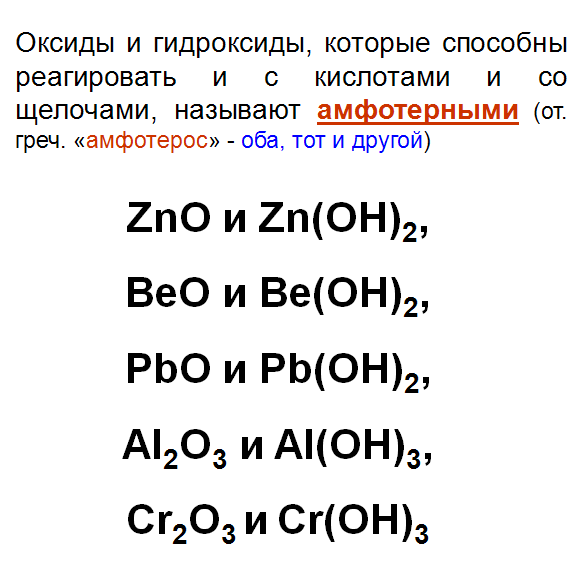 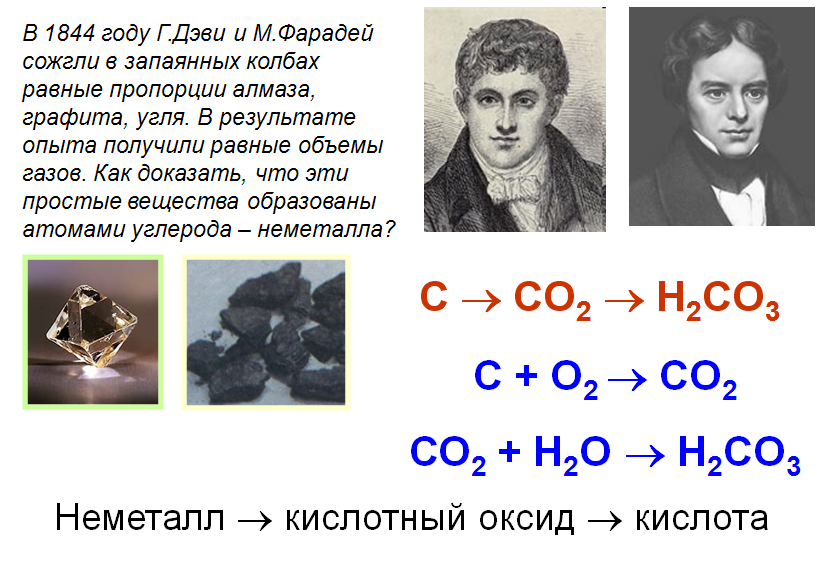 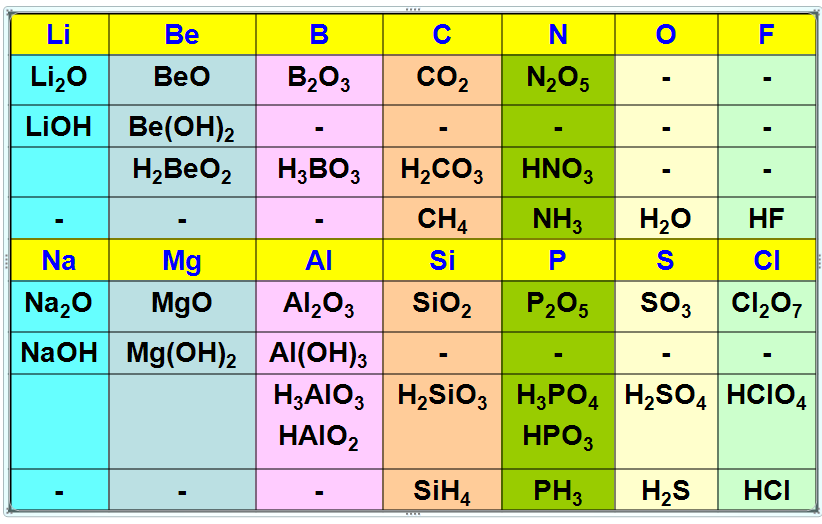 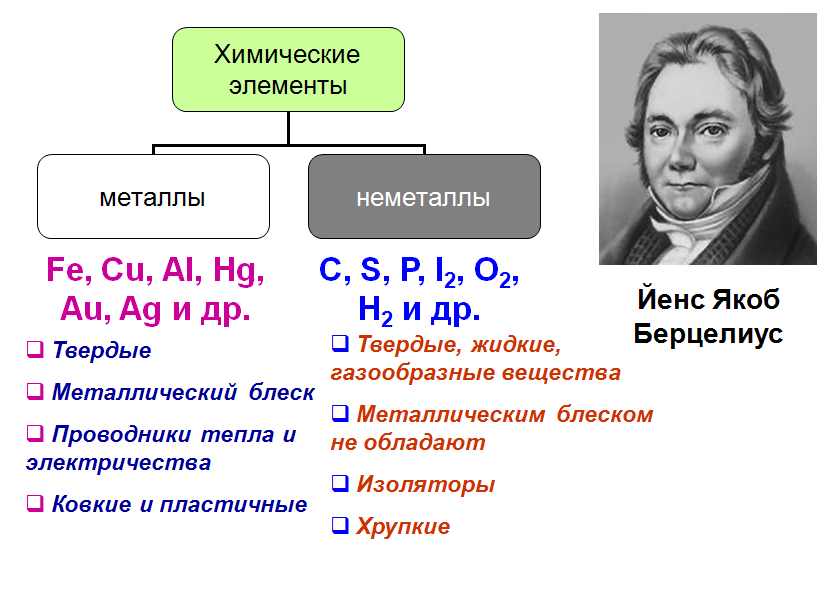 